Campionato Italiano 24MX Enduro Major
FINAL ROUND -  Berceto 22 Ottobre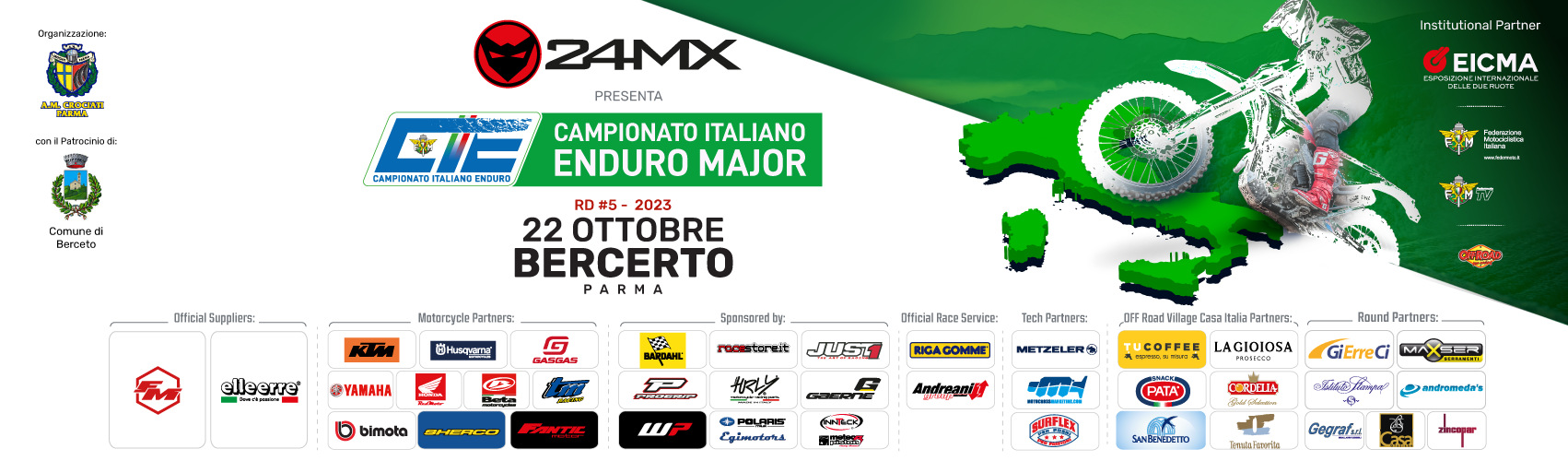 Tutti da assegnare i Titoli del Campionato Italiano MajorStart Time – Sarà l’Emilia Romagna, la terra dei Motori nota a livello Mondiale per essere il luogo dove sono nate ed hanno tuttora sede alcune delle industrie automobilistiche e motociclistiche più importanti del mondo, ad ospitare nelle sua Berceto l’atto finale del Campionato Italiano Major, ultimo in ordine cronologico ad incoronare i suoi Campioni. L’A.M Crociati di Parma, con a capo il suo Presidente Massimo Cipolla e  la squadra lavoro FMI hanno approntato un percorso che si sviluppa su 141, suddivisi in 3 giri da 47 Km, ad ogni giro ci saranno 2 C.O. e 2 punti  Assistenza.Tutto questo grazie anche al Comune di Berceto che con il suo Patrocinio ha aiutato nell’organizzazione e nella promozione dell’Evento.Ma facciamo un punto circa gli avvenimenti che ci hanno fin qui portati.Il Campionato Major è stato un Campionato  dominato da Diego Nicoletti  (KTM 350 4T) con 4 vittorie perentorie sui 4 Round fin qui disputati. Il Pilota Veneto classe 1986 arriva in quel di Berceto ben consapevole di quello fin qui fatto, e conscio anche del fatto che in una gara di Enduro tutto può succedere e che i 14 punti di vantaggio sul suo “solito”  inseguitore Alessio Polidori (Husqvarna-Ragni Fabriano) non gli consentono di stare tranquillo.Questa la classifica di Campionato per la TOP CLASS MAJOR: 1° Diego Nicoletti 80 pt;  2° Alessio Paoli  66 pt ; 3° Alessandro Esposto 49 pt.Per quanto concerne la classe Master 250 2t   anche Alessio Polidori (Husqvarna-Ragni Fabriano)  si è  aggiudicato i 4 Round precedenti conquistando così 80 pt in Campionato. In seconda piazza un ottimo Riccardo Chiappa (Husqvarna-Ponte Dell’Olio) che con i suoi 66 punti riesce a rimanere nella scia di Polidori, terzo Jerry Giussani (KTM-Desioche) con 60 pt.Classifica corta anche per  la Master 250 4t dove Damiano Lullo (KTM-100%) con 77 punti si trova in vetta alla classifica,  con Giovanni Sommaruga (Honda-Granozzo con Monticello) il suo più diretto inseguitore che è a solo 6 punti di distacco (71 punti in Campionato). In terza posizione, ma più distaccato, si trova Lorenzo Scali (GAS GAS 250 4T) con 49 pt..Nella Master 300, Simone Baima Besquet (Beta-Torino)  grazie alla sua serie vittoriosa, è in testa alla Classifica con 80 punti. 2° posizione per Stefano Nigelli (Husqvarna-MPM Alta Val Tidone) con 66 pt  e 3° posizione  per Stefano Valsecchi con 52 pt.Master 450 -  Matteo Ferrari (GasGas - MC Sebino) con 77 pt. comanda la Classifica di Campionato. Lotta serrata nelle retrovie: Incaini Damiano con 58 pt e Samuele Dottori con 57  sono rispettivamente secondo e terzo in Campionato, con un solo punto di distacco l’uno dall’altro.Expert 250 2t - In Campionato Daniele Tellini (Beta-Valdisieve) con 74 punti detiene la prima posizione seguito da Christian  Natta (Beta-Vittorio Alfieri)  sempre con 74 pt. Terza piazza con 60 punti per Alberto Teofili (GasGas-Caerevetus).Expert 300  - Francesco Sibelli (KTM – Alassio) con 80 punti nel paniere, frutto di quattro vittorie di Round è in testa alla Classifica provvisoria, seguito da  Mauro Rolli (KTM-Lago D’Iseo ) con 66 e Maurizio Augusto Zigliani con 52. Expert 250 4t – Classifica corta anche questa, Simone Ciuti (KTM) con 80 punti arriva a Berceto con la RED PLATE sulla moto, seguito da Dario Bignoli (Honda-Granozzo Monticello) con 64 punti  e Diego Liciarelli (KTM-Caerevetus) con 60 punti. .Expert 450  In testa al Campionato, dopo 4 Round, c’è Massimiliano Porfiri (KTM 450 4T) con 72 punti. Secondo gradino del podio per Davide Dall’Ava con 66 punti e  terzo per Maggi Angelo Maria con 51.Veteran 2t – Nel Round Toscano dello scorso 14 Settembre c’è stato un cambio al vertice:  Davide Marangoni (KTM 300 2t) con 71 punti  ha la meglio in  Campionato su Simone Girolami che nonostante il nulla di fatto riesce a mantenere la seconda piazza con 60 punti nel suo paniere. Terzo a solo due punti di distacco Luca Brollo (KTM)La Classifica della Veteran 4t vede in prima posizione un ottimo  Mirko Silvestrini (Beta) con 72 punti,  seguito  da Renzo Ravagli (Beta-Valdibure Pistoiese) con 65 e Michele Marcellini con 47 punti.Superveteran 2t -  Danilo Plando (Beta-Alassio) grazie alle sue 4 vittorie di Round si trova in prima posizione con 80 pt, 2° Luca Gandolfo (KTM-Calvari) con 68 e terzo Andrea Traini con 55.Superveteran 4t  - In Campionato Luciano Mastantonio con 69 punti comanda la Classifica provvisoria, Ivo Zanatta con 65 pt si trova in seconda posizione, mentre Paolo Bertorello è terzo con 57 punti.Ultraveteran 2 tempi 1° posizione per Lucio Chiavini (Beta-Ragni Fabriano) con 75 pt, 2°  Cesareni (Husqvarna) con 69 e Carlo Valenti (KTM) terzo con 64.Ultraveteran 4 tempi-  Prima posizion per  Fabiano Gusmini (KTM-Sebino) con 72 punti in bisaccia,  2° posto per Tullio Pellegrinelli (Motoclub Bergamo) con 57 pt  e 3° Marco Bono con 42 pt.Challenge KTM -   A guidare la classe MAJOR è Damiano Incaini con 65 pt, seguito da Dottori Samuele e Francesco Sibelli con 54 punti l’uno. La Classe VETERAN è appannaggio di Davide Marangoni con 63 punti, seguito da Simone Girolami con 60 pt e Michele Marcellini con 47  . See you later…Per tutti gli aggiornamenti, i risultati e le informazioni tecniche, potete seguire il sito ufficiale enduro.federmoto.it e i canali social di OffroadProRacing.#StayTuned